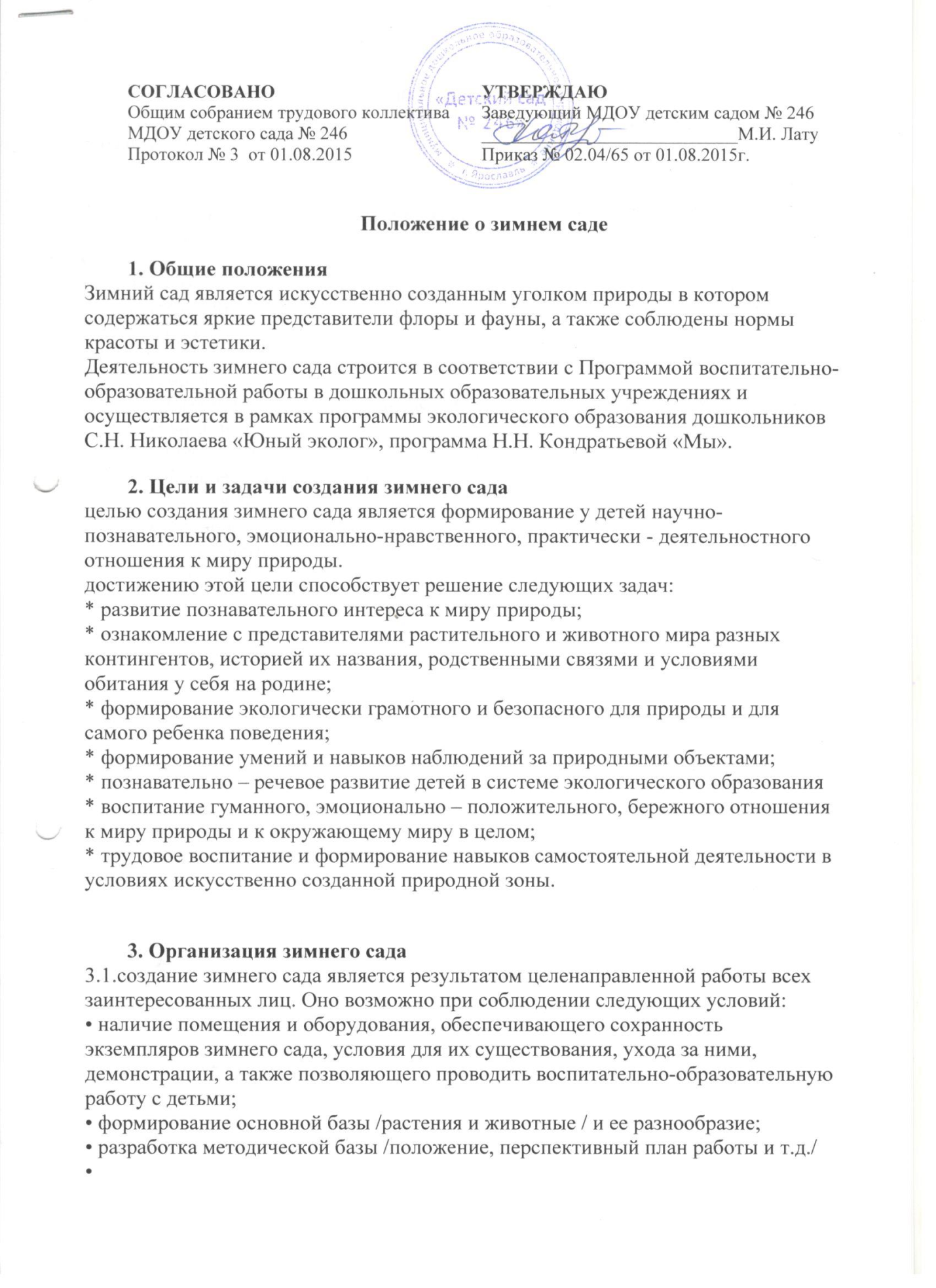  
          4. Составляющие компоненты зимнего сада 
4.1. Растения : 
Представители комнатных и дикорастущих растений.4.2.Природный материал: 
Альпийская горка, конструкции из камней, песка, мха, засушенных растений и корневищ, гербарий, раковины.4.3. Оборудование: 
Инструментарий для работы по уходу за растениями зимнего сада, приборы для проведения опытно-исследовательской деятельности.5. Формы работы зимнего сада 
5.1. Различные формы экологических занятий с детьми, способствующие активизации познавательно - речевой сферы 
5.2. Опытно-исследовательская работа 
5.3. Творческая деятельность 
5.4. Игры в системе экологического образования. 
5.5. Трудовая деятельность 
5.6. Оздоровительные мероприятия 
5.7. Праздники